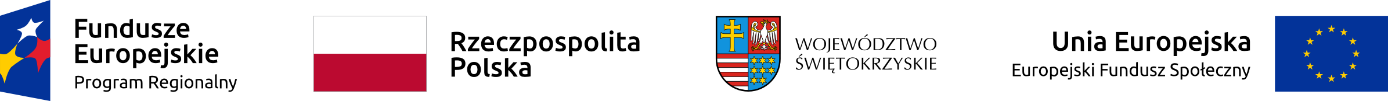 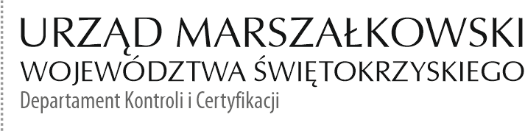 KC-I.432.134.1.2023                                                                         Kielce, dn. 19.05.2023r.Gmina KielceRynek 125-303 KielceINFORMACJA POKONTROLNA NR KC-I.432.134.1.2023/APP-2z kontroli realizacji projektu nr RPSW.04.04.00-26-0026/15 pn. „Adaptacja budynków zespołu powięziennego przy ul. Zamkowej w Kielcach pod potrzeby Teatru Lalki i Aktora „Kubuś”” realizowanego w ramach Działania 4.4 ,,Zachowanie dziedzictwa kulturowego i naturalnego” 4 Osi priorytetowej Regionalnego Programu Operacyjnego Województwa Świętokrzyskiego na lata 2014 – 2020, polegającej na weryfikacji dokumentów w zakresie prawidłowości przeprowadzenia właściwych procedur dotyczących udzielania zamówień publicznych, przeprowadzonej na dokumentach w siedzibie Instytucji Zarządzającej Regionalnym Programem Operacyjnym Województwa Świętokrzyskiego na lata 2014 – 2020 w dniu 25 kwietnia 2023r. I. INFORMACJE OGÓLNE:1 .Nazwa i adres badanego Beneficjenta:Gmina KielceRynek 125-303 Kielce2. Status prawny Beneficjenta:Wspólnoty samorządoweII. PODSTAWA PRAWNA KONTROLI:	Niniejszą kontrolę przeprowadzono na podstawie art. 23 ust. 1 ustawy z dnia 11 lipca 2014 r. o zasadach realizacji programów w zakresie polityki spójności finansowanych 
w perspektywie finansowej 2014 – 2020 (Dz.U. z 2020 r., poz. 818 j.t) oraz § 14 umowy nr RPSW.04.04.00-26-0026/15 o dofinansowanie projektu nr RPSW.04.04.00-26-0026/15 pn. „Adaptacja budynków zespołu powięziennego przy ul. Zamkowej w Kielcach pod potrzeby Teatru Lalki i Aktora „Kubuś””.III. OBSZAR I CEL KONTROLI:Cel kontroli stanowi weryfikacja dokumentów w zakresie prawidłowości przeprowadzenia przez  Beneficjenta  właściwych  procedur  dotyczących  udzielania   zamówień   publicznych w ramach realizacji projektu nr RPSW.RPSW.04.04.00-26-0026/15 pn. „Adaptacja budynków zespołu powięziennego przy ul. Zamkowej w Kielcach pod potrzeby Teatru Lalki i Aktora „Kubuś””. Weryfikacja   obejmuje  dokumenty dotyczące udzielania zamówień publicznych związanych z wydatkami przedstawionymi przez Beneficjenta we wniosku o płatność nr RPSW.04.04.00-26-0026/15-020.Kontrola przeprowadzona została przez Zespół Kontrolny złożony z pracowników Departamentu Kontroli i Certyfikacji Urzędu Marszałkowskiego Województwa Świętokrzyskiego z siedzibą w Kielcach, w składzie:Agnieszka Piwnik-Piecyk – Główny specjalista (kierownik Zespołu Kontrolnego),Katarzyna Karbowniczek-Cebula - Główny specjalista (członek Zespołu Kontrolnego).IV. USTALENIA SZCZEGÓŁOWE:W wyniku dokonanej w dniach od 25 kwietnia 2023 r. do 19 maja 2023 r. weryfikacji dokumentów dotyczących zamówień udzielonych w ramach projektu nr RPSW.04.04.00-26-0026/15 przesłanych do Instytucji Zarządzającej Regionalnym Programem Operacyjnym Województwa Świętokrzyskiego na lata 2014 – 2020 przez Beneficjenta za pośrednictwem Centralnego Systemu Teleinformatycznego SL2014, Zespół Kontrolny ustalił, co następuje: Beneficjent po podpisaniu umowy o dofinansowanie projektu przeprowadził postępowanie 
o udzielenie zamówienia publicznego, które zostało wszczęte w dniu 27.05.2021 r. poprzez przekazanie ogłoszenia o zamówieniu Urzędowi Publikacji Unii Europejskiej. Ogłoszenie 
o zamówieniu zostało opublikowane w Dzienniku Urzędowym Unii Europejskiej w dniu 01.06.2021 r. pod numerem 2021/S 104-272759. Przedmiotem zamówienia były roboty budowlane polegające na adaptacji budynków zespołu powięziennego przy ul. Zamkowej w Kielcach pod potrzeby Teatru Lalki i Aktora „Kubuś”. Efektem rozstrzygnięcia przedmiotowego postępowania było podpisanie w dniu 15.09.2021 r. umowy nr W/U-WM/281/I/47/UM/1683/2021 pomiędzy Gminą Kielce z siedzibą Rynek 1, 25-303 Kielce a Firmą Budowlaną „ANNA-BUD” Sp. z o.o. z siedzibą w Warszawie, ul. Rondo Organizacji Narodów Zjednoczonych 1, lok. P.10, 00-124 Warszawa na kwotę 37 490 000,00 zł brutto.W dniu 30.11.2022 roku strony zawarły Aneks nr 1 W/U-WM/430/I/113/UM/2393/2021 do umowy nr W/U-WM/281/I/47/UM/1683/2021 w związku z wystąpieniem konieczności wykonania robót dodatkowych, zamiennych lub zaniechanych, których Beneficjent w momencie zawierania umowy z Wykonawcą nie mógł przewidzieć. Wypełniając obowiązek wynikający z art. 62 ust.3 umowy Wykonawca zwrócił się prośbą do Beneficjenta o rozpatrzenie wniosków (wraz z protokołami konieczności) o zmianę warunków świadczenia umowy wskazując okoliczności, które skutkowały koniecznością wykonania wskazanych robót. W dniu 16.08.2022 r. Beneficjent wyraził zgodę (pismo nr I-I.7013.09.2021) na wprowadzenie zmian w realizowanym zamówieniu. Strony ustaliły, iż w związku ze zmianą zakresu prac wynikających z w/w protokołów konieczności uległo zmianie wynagrodzenie tj. zostało zwiększone o 5 799,98 zł brutto ( pięć tysięcy siedemset dziewięćdziesiąt dziewięć zł 98/100) i wynosi 37 495 799,98 (trzydzieści siedem milionów czterysta dziewięćdziesiąt pięć tysięcy siedemset dziewięćdziesiąt dziewięć zł 98/100). Termin wykonania robót nie uległ zmianie.Dokonane zmiany są zgodne z art. 455 ust.2 ustawy Prawo zamówień publicznych (Dz.U. z 2019 r. poz. 2019 z późn. zm.) w związku z § 62 ust.3 w/w umowy, gdzie takie zmiany zostały przewidziane. 	W wyniku weryfikacji przedmiotowego postępowania nie stwierdzono błędów i uchybień.                              Lista sprawdzająca powyższe postępowanie stanowi dowód nr 1 do niniejszej Informacji Pokontrolnej.V. REKOMENDACJE I ZALECENIA POKONTROLNE: Instytucja Zarządzająca Regionalnym Programem Operacyjnym Województwa Świętokrzyskiego na lata 2014 – 2020 odstąpiła od sformułowania zaleceń pokontrolnych.Niniejsza Informacja pokontrolna zawiera 5 stron oraz 1 dowód, który dostępny 
jest do wglądu w siedzibie Departamentu Kontroli i Certyfikacji, ul. IX Wieków Kielc 4,               25-615 Kielce.Dokument sporządzono w dwóch jednobrzmiących egzemplarzach, z których jeden zostaje przekazany Beneficjentowi. Drugi egzemplarz oznaczony terminem „do zwrotu” należy odesłać na podany powyżej adres w terminie 14 dni od dnia otrzymania Informacji pokontrolnej.Jednocześnie informuje się, iż w ciągu 14 dni od dnia otrzymania Informacji pokontrolnej Beneficjent może zgłaszać do Instytucji Zarządzającej pisemne zastrzeżenia, co do ustaleń 
w niej zawartych. Zastrzeżenia przekazane po upływie wyznaczonego terminu nie będą uwzględnione.Kierownik Jednostki Kontrolowanej może odmówić podpisania Informacji pokontrolnej informując na piśmie Instytucję Zarządzającą o przyczynach takiej decyzji.Kontrolujący:      IMIĘ I NAZWISKO: Agnieszka Piwnik-Piecyk   …………………..…………………….IMIĘ I NAZWISKO: Katarzyna Karbowniczek-Cebula …………………………………..Kontrolowany/a                                                                                           …………………………………..